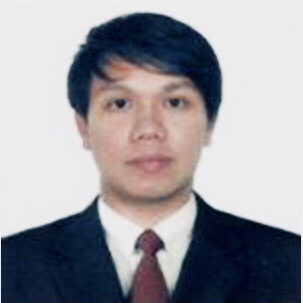 Training attendedDenver aguilarABQAIQ, K.S.A.  +966540319021  yedipz@gmail.comElectronics Technician with strong background in programmable controllers and interfaces, computer controls, digital circuitry, and diagnostic and operational testing. Proficient in quality assurance procedures, testing, and repairs. Hardworking, efficient, and capable of handling multiple tasks in a fast-paced environment. Able to work well under pressure. Personable Team MemberDecember 2015 – presentelectronics technician/board repair technician, aegion coating services, k.s.a.Experience in servicing, repairing, and maintaining electronic equipment to a high standard; proficient in the use of electronic test equipment and diagnostic tools; Able to interpret and understand system schematic and wiring diagrams; Ability to work to component level on repairable PCB’s; Ability to diagnose system defects down to PCB of Line Replaceable Unit level; good skill of hand, proficient in soldering and use of hand tools; Ability too perform cable terminations and mechanical assembly to a factory quality standards; Ability to modify some machine functions for better performance such as wiring and or mechanical means.december 2015 – presentfield service technician, aegion coating services, k.s.a.Supports in field production whenever the coating machine had some trouble and ensures a productive coating machine before leaving the field.Reports all machine findings to the field supervisor and gives some recommendations if needed.july 2015 – december 2015Mold injection technician, bridgestone precision molding philippines, inc., philippinesSupports in production, responsibly in any machine related problem. Reports all machine problems.May 2010 – OCTOBER 2014Mold equipment maintenance, amkor technology philippines inc., philippinesDedicated professional with 5 years of experience in correcting / troubleshooting of an Auto Mold & Semi auto mold machine maintenance. Expert in identifying and troubleshooting of large variety of machines mechanical and electrical malfunctions.May 2013 – October 2014procurement specialist, amkor technology philippines inc., philippinesEnsures that the items and services to maintain our Mold machines are correct, Spare parts and other products are purchased from specified suppliers and are delivered according to agreed terms and conditions. Ensured the availability of machine spare parts at all time.SAP (SYSTEMS APPLICATION PRODUCTS) USER / REQUESTERMAY 2007eLECTRONICS AND COMMUNICATION TECHNOLOGY, EMILIO AGUINALDO COLLEGE, pHILIPPINESSOLDERINGWIRINGCOMPONENT LEVEL BOARD REPAIR (PCB)DC DRIVECCTV / Security Camera installation and repairMACHINE MODIFICATION (ELECTRICAL / MECHANICAL)USE OF ELECTRONIC TEST EQUIPMENTSUSE OF MECHANICAL RELAYS, AND SENSORS (PROXIMITY, THRU, TACH, PRESSURE SWITCHES, TIMER)april 2021basic h2s training (OPITO approved course, code 9014), @ smtc global, k.s.a.april 2021further offshore emergency training including travel safety by boat (opito approved course, code 5808), @ smtc global, k.s.a.Feb. 2014presentaTION skills, @ amkor technology Philippines,IncJuly 2013basic spc refresher training for technicians and supervisors, @ amkor technology Philippines,IncMarch 2012copper WIRE BOND training, @ amkor technology Philippines,Incsept. 2012lean manufacturing, @ amkor technology Philippines,Inc